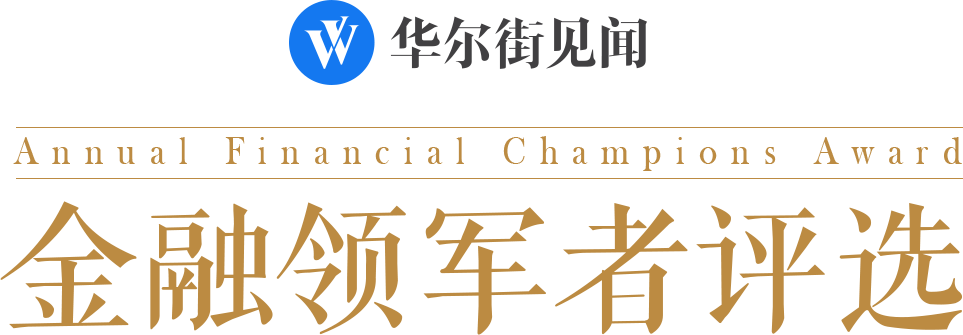 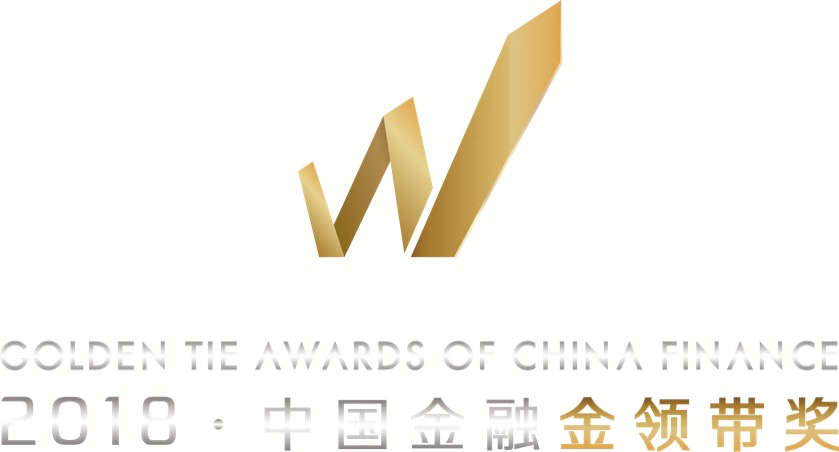 华尔街见闻2018年度中国金融金领带奖评选邀请函尊敬的_________________________:由华尔街见闻发起主办的2018.「中国金融金领带奖」，是中国金融行业重量级综合性评选，旨在表彰年度业绩出众、取得卓越表现和杰出影响力的业内机构、产品和团队。。「中国金融金领带奖」评选范围涵盖银行、证券、保险、期货、基金、外汇、财富管理、信托、金融科技等九大领域，面向全国广泛参评。奖项评选标准将依据国内知名学术机构的权威指导，把企业参评资料与大数据分析相结合，并特邀资深金融从业者及华尔街平台核心用户参与投票，多角度、全方位地对金融行业进行审视，以期为广大投资者提供具有参考价值的专业意见。本次评选流程如下：9月-10月：企业通过见闻平台进行线上申报或通过线下金融机构进行推荐。按照参评表单提交参评资料。10月-11月上旬：华尔街见闻联合第三方大数据平台进行数据采集分析，同时在华尔街见闻页面开展用户投票活动。11月中旬：举办企业案例分析研讨会。权威金融院校教授、金融机构高管和权威经济学家、金融协会等专业人士进行评选指导。11月下旬：综合各方建议，关联评选维度，最终评选出炉。12月上旬：奖项颁发与晚宴。我们诚挚地邀请贵司参与本次“华尔街见闻2018「中国金融金领带奖」”评选，以贵司卓著的成绩铸就业界范本，为行业趋势提供价值导向，为中国金融业前行再续动力。华尔街见闻中国金融金领带奖评选组委会2018年9月参评申报表参评回执：参评资料填写须知：1） 企业根据自己所属的行业类别进行奖项申报，同一企业可同时申报包含综合类奖项和单项奖在内的多个奖项，数量不做限制。2） 组委会会根据企业的参评表单，优先评估参评的综合类奖项，综合类奖项评选不影响单项奖参评。3） 综合奖项评选涉及经营指标、竞争力和发展潜力三个维度。经营指标包括交易规模、产品覆盖度、收益能力、风险控制等内容。竞争力包括产品体验、用户服务、行业专业性、市场拓展、增值服务等内容。发展潜力包括用户增长、产品创新、发展战略、人才技术、营销传播等内容。4） 综合奖项评选之外，如企业某些领域有突出成就或亮点，可申请单项奖，申报数量不做限制。5） 综合类奖项和单项奖最终获奖数量根据参评企业申报情况进行综合评估，获奖数量不做统一设定。参评奖项（请在方框内打钩，单项奖如不在所列范围内，企业可在其他单项奖下划线自行填写申报）：年度金融机构：外汇类：年度金融产品：信托类：银行类：基金类：保险类：年度金融团队：年度华尔街见闻用户选择大奖：企业参评资料：说明：请填写参评表并邮件至gta@wallstreetcn.com。组委会工作人员将在2个工作日内回复确认报名是否有效。一经确认后，企业即进入候选名单和评选流程。本次评选的最终解释权归主办方所有。参评企业可选择性提交财报、社会责任、可持续发展报告、媒体报道和相关音像资料等作为补充材料。组委会承诺收到的所有企业资料仅作为评审之用；未经机构同意，不会以任何方式向任何个人或机构公开数据。  评选组委会咨询电话15121017521 许女士。基本资料基本资料基本资料公司名称：公司名称：所属省市：联系人：职务：联系电话：电子邮箱：电子邮箱：电子邮箱：通讯地址：通讯地址：通讯地址：银行类：综合奖：□ 年度卓越中资银行□ 年度卓越外资银行单项奖：□ 年度CFO最信赖银行□ 年度卓越零售银行□ 年度卓越私人银行□ 年度卓越资产托管银行□ 年度卓越品牌营销银行□ 年度卓越交易银行□ 年度卓越网络银行□ 其他单项奖______________基金类：综合奖：□ 年度卓越公募基金机构□ 年度卓越私募基金机构单项奖：□ 年度杰出基金品牌□ 其他单项奖______________证券类：综合奖：□ 年度卓越证券机构单项奖：□ 年度卓越投行业务证券机构□ 年度杰出成长性证券机构□ 年度卓越资产管理证券机构□ 其他单项奖______________保险类：综合奖：□ 年度卓越保险品牌□ 其他单项奖______________信托类：综合奖：□ 年度卓越信托机构单项奖：□ 年度潜力信托公司□ 其他单项奖______________期货类：综合奖：□ 年度卓越期货机构单项奖：□ 年度卓越金牌研究院□ 其他单项奖______________财富管理类：综合奖：□ 年度卓越财富管理机构单项奖：□ 年度创新力财富管理机构□ 年度企业外汇管理服务机构□ 年度杰出财富管理风控机构□ 年度高净值人群首选财富管理公司□ 年度卓越财富管理研究机构□ 年度高净值人群首选财富管理公司□ 年度卓越财富管理研究机构□ 其他单项奖______________金融科技类：综合奖：□ 年度卓越金融解决方案提供商单项奖：□ 年度金融科技创新营销奖□ 其他单项奖______________□ 年度杰出金融科技品牌□ 年度杰出金融科技品牌综合奖：□ 年度卓越外汇交易平台单项奖：□ 年度高净值客户首选外汇经纪商□ 年度杰出散户外汇平台□ 其他单项奖______________综合奖：□ 年度卓越资产证券化信托产品单项奖：□ 年度慈善信托产品□ 年度家族信托产品□ 其他单项奖______________综合奖：□ 年度卓越人民币理财产品□ 年度卓越外币理财产品单项奖：□ 年度稳健收益型银行理财产品□ 年度创新理财产品□ 其他单项奖______________综合奖：□ 年度卓越私募基金产品□ 年度卓越海外投资基金单项奖：□ 年度偏股混合型基金□ 年度债券基金□ 其他单项奖______________□ 年度灵活配置基金□ 年度指数基金□ 年度股票型基金综合奖：□ 年度卓越保险产品□ 年度卓越保险产品单项奖：□ 年度杰出互联网保险产品□ 年度杰出互联网保险产品□ 年度杰出财险产品□ 年度杰出车险产品□ 年度创新保险产品□ 年度创新保险产品□ 其他单项奖______________□ 其他单项奖______________信托类：□ 年度优秀风控团队财富管理类：□ 中国财富管理年度团队期货类：□ 年度优秀期货投资团队证券类：□ 年度优秀证券投顾团队单项奖：□ 其他单项奖______________□ 年度大众评审之卓越服务银行□年度大众评审之卓越服务券商□ 年度大众评审之卓越高端信用卡□ 年度大众评审之卓越境外支付产品□ 年度大众评审之卓越银行类移动应用      □ 年度大众评审之卓越证券类移动应用 □ 年度大众评审之卓越保险类产品    □ 年度大众评审之卓越金融教育品牌      □ 年度大众评审之卓越银行类移动应用      □ 年度大众评审之卓越证券类移动应用 □ 年度大众评审之卓越保险类产品    □ 年度大众评审之卓越金融教育品牌      □ 其他单项奖______________ 参评企业信息 参评企业信息 参评企业信息 参评企业信息 参评企业信息 参评企业信息企业名称企业简称地址邮编企业类型所属行业成立年份法人代表员工总数单位网站经营情况上一财年营业收入                         （万元）    上一财年收入增速_________________________    上一财年营业收入                         （万元）    上一财年收入增速_________________________    上一财年营业收入                         （万元）    上一财年收入增速_________________________    上一财年营业收入                         （万元）    上一财年收入增速_________________________    上一财年营业收入                         （万元）    上一财年收入增速_________________________    经营情况上一财年净利润                           （万元）    上一财年净利润增速_______________________上一财年净利润                           （万元）    上一财年净利润增速_______________________上一财年净利润                           （万元）    上一财年净利润增速_______________________上一财年净利润                           （万元）    上一财年净利润增速_______________________上一财年净利润                           （万元）    上一财年净利润增速_______________________经营情况上一财年交易规模                         （万元）    上一财年交易规模增速_____________________上一财年交易规模                         （万元）    上一财年交易规模增速_____________________上一财年交易规模                         （万元）    上一财年交易规模增速_____________________上一财年交易规模                         （万元）    上一财年交易规模增速_____________________上一财年交易规模                         （万元）    上一财年交易规模增速_____________________企业简介（可另附文件）企业简介（可另附文件）企业简介（可另附文件）企业简介（可另附文件）企业简介（可另附文件）企业简介（可另附文件）企业经营情况概述（可另附文件）企业经营情况概述（可另附文件）企业经营情况概述（可另附文件）企业经营情况概述（可另附文件）企业经营情况概述（可另附文件）企业经营情况概述（可另附文件）企业发展战略及核心优势（可另附文件）企业发展战略及核心优势（可另附文件）企业发展战略及核心优势（可另附文件）企业发展战略及核心优势（可另附文件）企业发展战略及核心优势（可另附文件）企业发展战略及核心优势（可另附文件）参评企业单项奖申报阐述（可另附文件）参评企业单项奖申报阐述（可另附文件）参评企业单项奖申报阐述（可另附文件）参评企业单项奖申报阐述（可另附文件）参评企业单项奖申报阐述（可另附文件）参评企业单项奖申报阐述（可另附文件）